[TÍTULO EM PORTUGUÊS][TÍTULO EM INGLÊS][TÍTULO EM ESPANHOL]Autor (autoria só deve ser informada após o artigo ser aceito)Coautor(autoria só deve ser informada após o artigo ser aceito)RESUMOOs títulos do artigo deverão ser escritos em fonte Times New Roman, Tamanho 14, maiúsculo, em negrito, centralizado e com espaçamento simples entre as linhas, um baixo do outro, no topo da página. Abaixo, deverão constar os três resumos, seguidos das palavras chaves correspondentes. Assim, os artigos deverão apresentar três resumos, sendo obrigatórios os resumos em português e inglês. O terceiro resumo poderá ser apresentado em espanhol, francês, alemão ou italiano, conforme escolha do autor. Os resumos deverão ser redigidos obedecendo a seguinte formatação: fonte Times New Roman, tamanho 11, espaçamento simples entre as linhas e justificado.  Os Resumos deverão ter entre 150 e 250 palavras, no máximo. Os textos poderão apresentar de 3 a 5 palavras-chaves, em ordem de importância, separadas por ponto e vírgula, e finalizadas por ponto. Devem ser grafadas com as iniciais em letra minúscula, com exceção dos substantivos próprios e nomes científicos.Palavras-chave: saberes; interdisciplinaridade, filosofia; educação; Brasil.ABSTRACTThe article titles should be written in Times New Roman font, size 14, capital letters, in bold, centralized and with single spacing between the lines, one below the other, at the top of the page. Below, the three abstracts must be included, followed by the corresponding keywords. Thus, the articles must present three abstracts, being mandatory the abstracts in Portuguese and English. The third abstract may be presented in Spanish, French, German or Italian, as chosen by the author. Abstracts must be written according to the following format: Times New Roman font, size 11, simple spacing between lines and justified. Abstracts should be between 150 and 250 words at most. The texts may present 3 to 5 keywords, in order of importance, separated by a semicolon, and finalized by a period. They must be spelled with initials in lowercase, with the exception of proper nouns and scientific names.Keywords: knowledge; interdisciplinarity, philosophy; education; Brazil.RESUMENLos títulos de los artículos deben estar escritos en letra Times New Roman, tamaño 14, mayúsculas, en negrita, centralizados y con interlineado simple, uno debajo de otro, en la parte superior de la página. A continuación, se deben incluir los tres resúmenes, seguidos de las palabras clave correspondientes. Así, los artículos deben presentar tres resúmenes, siendo obligatorios los resúmenes en portugués e inglés. El tercer resumen podrá presentarse en español, francés, alemán o italiano, a elección del autor. Los resúmenes deben estar escritos de acuerdo al siguiente formato: fuente Times New Roman, tamaño 11, interlineado simple y justificado. Los resúmenes deben tener entre 150 y 250 palabras como máximo. Los textos pueden presentar de 3 a 5 palabras clave, en orden de importancia, separadas por punto y coma, y ​​finalizadas por un punto. Deben escribirse con iniciales en minúscula, a excepción de los nombres propios y los nombres científicos.Palabras clave: conocimiento; interdisciplinariedad, filosofía; educación; Brasil.INTRODUÇÃO	A Revista Saberes, tem por objetivo promover discussões, disseminar ideias e divulgar resultados de pesquisas nas áreas de Filosofia, Educação e estudos interdisciplinares nos diversos campos do ensino. Recebemos trabalhos de caráter científico, filosófico e/ou técnico nas seções Artigo, Resenha, Ensaios e Relatos de Experiência, tendo como principal público-alvo professores e pesquisadores em geral que atuem nas áreas relacionadas à Educação, estudantes de graduação em coautoria com seus orientadores (com titulação mínima de mestrado).A identificação de autoria do trabalho deve ser removida do arquivo e da opção Propriedades no Word, garantindo, desta forma, o critério de sigilo da revista. O texto deve estar escrito em fonte Time New Roman, tamanho 12, com alinhamento justificado e espaçamento 1,5, com exceção das citações com mais de três linhas. Todo o texto deve obedecer às normas vigentes da ABNT e ter no mínimo 14 e no máximo 25 páginas (incluindo as referências).As citações com mais de 3 linhas devem ser escritas em fonte Time New Roman 11 com alinhamento justificado e espaçamento 1,0, recuo de 4 cm na régua, sem aspas e com sobrenome, ano e página da obra entre parênteses ao final. (SABERES, 2023, p. 01).  	As referências devem estar organizadas no final do artigo, seguindo as normas da ABNT. As Notas devem estar em fonte Times New Roman, tamanho 10 e apresentadas como Nota de fim e não de rodapé. Estas precisam ser numeradas ordinalmente e usadas com parcimônia, quanto à recorrência e ao tamanho. Deve empregar itálico apenas para termos estrangeiros e negrito para destacar os elementos título, resumos, palavras-chave, introdução e demais tópicos, seguindo a ABNT. Tópicos e subtópicos não devem estar numerados e devem seguir a ordem de caixa alta, negrito ou minúsculas, de acordo com a norma vigente.FUNDAMENTAÇÃO [A SEÇÃO DEVE SER RENOMEADA CONFORME DECISÃO DO AUTOR]As Notas devem estar em fonte Times New Roman, tamanho 10 e apresentadas como Nota de fim e não de rodapé. Figuras, tabelas, quadros e gráficos devem estar inseridos no texto.Figura 1: Exemplo 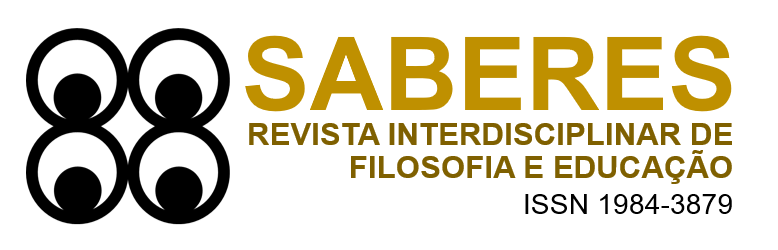 Fonte: Fonte, ANO Tabela 1. Exemplo Fonte: Fonte, ANO Quadro 1. Exemplo Fonte: Fonte, ANOOs títulos das figuras, tabelas, quadros e gráficos deverão ser escrito em fonte Times New Roman, tamanho 11 e centralizado. A fonte dos elementos mencionados deve ser apresentada em fonte Times New Roman, tamanho 11 e centralizada. As figuras, quadros, tabelas e gráficos deverão estar centralizados e não ultrapassar as margens do texto. Deve ser informada a fonte de cada um, em Time New Roman, tamanho 11, alinhado à esquerda e logo abaixo do elemento, como nos exemplos acima.FIGURAS, TABELAS, QUADROS E GRÁFICOS (exemplo de subtópico secundário)As figuras, quadros, tabelas e gráficos deverão estar centralizados e não ultrapassar as margens do texto. estar centralizados e não ultrapassar as margens do texto. Deve ser informada a fonte de cada um, em Time New Roman, tamanho 11, alinhado à esquerda e logo abaixo do elemento, como nos exemplos acima.Sobre o uso de tabelas (exemplo de subtópico terciário)Tópicos e subtópicos não devem estar numerados e devem seguir a ordem de caixa alta, negrito ou minúsculas, de acordo com a norma vigente.METODOLOGIA [A SEÇÃO PODE SER RENOMEADA CONFORME DECISÃO DO AUTOR]A Revista Saberes, tem por objetivo promover discussões, disseminar ideias e divulgar resultados de pesquisas nas áreas de Filosofia, Educação e estudos interdisciplinares nos diversos campos do ensino. Recebemos trabalhos de caráter científico, filosófico e/ou técnico nas seções Artigo, Resenha, Ensaios e Relatos de Experiência, tendo como principal público-alvo professores e pesquisadores em geral que atuem nas áreas relacionadas à Educação, estudantes de graduação em coautoria com seus orientadores (com titulação mínima de mestrado).A identificação de autoria do trabalho deve ser removida do arquivo e da opção Propriedades no Word, garantindo, desta forma, o critério de sigilo da revista. O texto deve estar escrito em fonte Time New Roman, tamanho 12, com alinhamento justificado e espaçamento 1,5, com exceção das citações com mais de três linhas. Todo o texto deve obedecer às normas vigentes da ABNT e ter no mínimo 14 e no máximo 25 páginas (incluindo as referências).As citações com mais de 3 linhas devem ser escritas em fonte Time New Roman 11 com alinhamento justificado e espaçamento 1,0, recuo de 4 cm na régua, sem aspas e com sobrenome, ano e página da obra entre parênteses ao final. (SABERES, 2023, p. 01).  	As referências devem estar organizadas no final do artigo, seguindo as normas da ABNT. As Notas devem estar em fonte Times New Roman, tamanho 10 e apresentadas como Nota de fim e não de rodapé. Estas precisam ser numeradas ordinalmente e usadas com parcimônia, quanto à recorrência e ao tamanho. Deve empregar itálico apenas para termos estrangeiros e negrito para destacar os elementos título, resumos, palavras-chave, introdução e demais tópicos, seguindo a ABNT. Tópicos e subtópicos não devem estar numerados e devem seguir a ordem de caixa alta, negrito ou minúsculas, de acordo com a norma vigente.DISCUSSÃO [A SEÇÃO PODE SER RENOMEADA CONFORME DECISÃO DO AUTOR]A Revista Saberes, tem por objetivo promover discussões, disseminar ideias e divulgar resultados de pesquisas nas áreas de Filosofia, Educação e estudos interdisciplinares nos diversos campos do ensino. Recebemos trabalhos de caráter científico, filosófico e/ou técnico nas seções Artigo, Resenha, Ensaios e Relatos de Experiência, tendo como principal público-alvo professores e pesquisadores em geral que atuem nas áreas relacionadas à Educação, estudantes de graduação em coautoria com seus orientadores (com titulação mínima de mestrado).A identificação de autoria do trabalho deve ser removida do arquivo e da opção Propriedades no Word, garantindo, desta forma, o critério de sigilo da revista. O texto deve estar escrito em fonte Time New Roman, tamanho 12, com alinhamento justificado e espaçamento 1,5, com exceção das citações com mais de três linhas. Todo o texto deve obedecer às normas vigentes da ABNT e ter no mínimo 14 e no máximo 25 páginas (incluindo as referências).As citações com mais de 3 linhas devem ser escritas em fonte Time New Roman 11 com alinhamento justificado e espaçamento 1,0, recuo de 4 cm na régua, sem aspas e com sobrenome, ano e página da obra entre parênteses ao final. (SABERES, 2023, p. 01).  	As referências devem estar organizadas no final do artigo, seguindo as normas da ABNT. As Notas devem estar em fonte Times New Roman, tamanho 10 e apresentadas como Nota de fim e não de rodapé. Estas precisam ser numeradas ordinalmente e usadas com parcimônia, quanto à recorrência e ao tamanho. Deve empregar itálico apenas para termos estrangeiros e negrito para destacar os elementos título, resumos, palavras-chave, introdução e demais tópicos, seguindo a ABNT. Tópicos e subtópicos não devem estar numerados e devem seguir a ordem de caixa alta, negrito ou minúsculas, de acordo com a norma vigente.As Notas devem estar em fonte Times New Roman, tamanho 10 e apresentadas como Nota de fim e não de rodapé. Figuras, tabelas, quadros e gráficos devem estar inseridos no texto.CONSIDERAÇÕES FINAISA Revista Saberes, tem por objetivo promover discussões, disseminar ideias e divulgar resultados de pesquisas nas áreas de Filosofia, Educação e estudos interdisciplinares nos diversos campos do ensino. Recebemos trabalhos de caráter científico, filosófico e/ou técnico nas seções Artigo, Resenha, Ensaios e Relatos de Experiência, tendo como principal público-alvo professores e pesquisadores em geral que atuem nas áreas relacionadas à Educação, estudantes de graduação em coautoria com seus orientadores (com titulação mínima de mestrado).A identificação de autoria do trabalho deve ser removida do arquivo e da opção Propriedades no Word, garantindo, desta forma, o critério de sigilo da revista. O texto deve estar escrito em fonte Time New Roman, tamanho 12, com alinhamento justificado e espaçamento 1,5, com exceção das citações com mais de três linhas. Todo o texto deve obedecer às normas vigentes da ABNT e ter no mínimo 14 e no máximo 25 páginas (incluindo as referências).	As referências devem estar organizadas no final do artigo, seguindo as normas da ABNT. As Notas devem estar em fonte Times New Roman, tamanho 10 e apresentadas como Nota de fim e não de rodapé. Estas precisam ser numeradas ordinalmente e usadas com parcimônia, quanto à recorrência e ao tamanho. Deve empregar itálico apenas para termos estrangeiros e negrito para destacar os elementos título, resumos, palavras-chave, introdução e demais tópicos, seguindo a ABNT. Tópicos e subtópicos não devem estar numerados e devem seguir a ordem de caixa alta, negrito ou minúsculas, de acordo com a norma vigente.REFERÊNCIAS [CONFORME A ABNT]As referências devem ser apresentadas no final do texto em ordem alfabética pelo sobrenome do primeiro autor. Quando um mesmo autor é citado mais de uma vez, colocar as obras em ordem cronológica e não substituir o nome do autor por traços (underline). Títulos de livros e periódicos devem ser apresentados em negrito. Hiperlinks devem vir sem sublinhado na cor do texto (preto), sem a utilização de chevron (< >). As resenhas, além dos itens de verificação acima mencionados, deverão conter as referências completas da obra resenhada. O alinhamento deve ser à esquerda e espaçamento simples, conforme os exemplos abaixo:AGUIAR, André Andrade de. Avaliação da microbiota bucal em pacientes sob uso crônico de penicilina e benzatina. 2009. Tese (Doutorado em Cardiologia) – Faculdade de Medicina, Universidade de São Paulo, São Paulo, 2009.NOBRE, A; MARTIN-FERNANDES, I. Abrir caminhos para a investigação em educação: design-based research. Práx. Educ., Vitória da Conquista, v. 17, n. 48, p. 234-254, out./dez. 2021. DOI: https://doi.org/10.22481/praxisedu.v17i48.8821. Disponível em: http://educa.fcc.org.br/scielo.php?script=sci_arttext&pid=S2178-26792021000500234&lng=pt&nrm=iso. Acesso em: 19 jan. 2023.DANTAS, José Alves et al. Regulação da auditoria em sistemas bancários: análise do cenário internacional e fatores determinantes. Revista Contabilidade & Finanças, São Paulo, v. 25, n. 64, p. 7-18, jan./abr. 2014. DOI: http://dx.doi.org/10.1590/S1519-70772014000100002. Disponível em: http://www.scielo.br/scielo. php?script=sci_arttext&pid=S1519-70772014000100002&lng=en&nrm=iso. Acesso em: 20 maio 2014.FREIRE, P. Pedagogia da Autonomia: saberes necessários à prática educativa. 25. ed. São Paulo: Paz e Terra, 1996.SAVIANI, D. Educação, práxis e emancipação humana. Práxis e Hegemonia Popular, v. 2, n. 2, p. 5-20, jul. 2017. Disponível em: https://revistas.marilia.unesp.br/index.php/PHP/article/view/10542/6556. Acesso em: 20 jan. 2023.Submetido em:   /   /   Aceito em:   /   /   TÍTULOSUBTÍTULOAABBCBTOTALXTÍTULOTÍTULOAABBCC